ЗАЛІКОВІ НОРМАТИВИ 2 СЕМЕСТРУ 2023/2024 н.р.ВПРАВА 1.Вихідне положення – лежачи на спині, ноги нарізно, руки вгору-убік. 1. Сісти,  підтягнувши зігнуті у колінах ноги до тулуба, обхопити їх руками за гомілки. Ноги утримуються над підлогою. 2. Повернутись у в.п. Час виконання – 1 хвилина.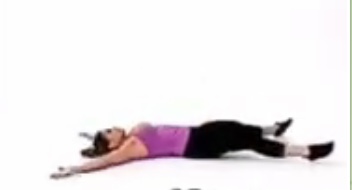 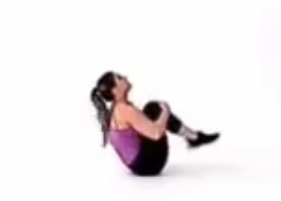 ВПРАВА 2Жінки - Згинання/розгинання рук в упорі лежачи на колінах.Чоловіки - Підтягування на перекладині.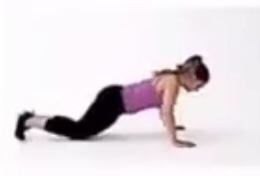 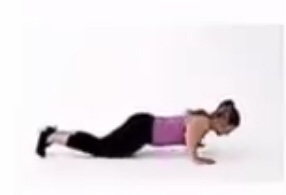 ВПРАВА 3Вихідне положення – стійка, руки зігнуті в ліктях утримуються біля тулуба 1. Стрибком перейти в положення напівприсіда, ноги нарізно, лівою рукою торкнутись підлоги. 2. Стрибком повернутись у в.п. 3-4. Те саме, торкнутись підлоги правою рукою.Час виконання – 1 хвилина.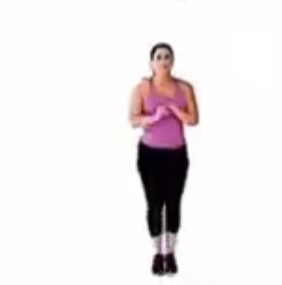 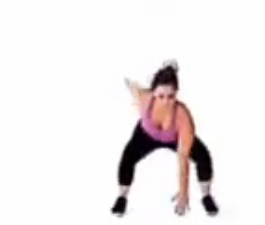 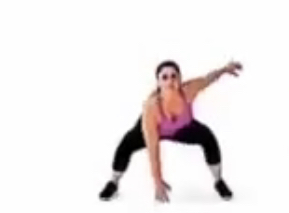 ЛЕГКА АТЛЕТИКА54321ж3533312927ч535149474554321ж2523211917ч16141210854321ж.3533312927ч.4038363432№впр.Вправич/жБалиБалиБалиБалиБали№впр.Вправич/ж543211Човниковий біг 4х9 м.ч9,49,810,210,611,01Човниковий біг 4х9 м.ж10,511,111,712,312,92Стрибок у довжину з місця, см.ч2402302202102002Стрибок у довжину з місця, см.ж1801701601501403Біг на 1000 м., хв. с.Біг на 500 м, хв. с.ч3.303.504.104.304.503Біг на 1000 м., хв. с.Біг на 500 м, хв. с.ж2.052.252.453.053.25